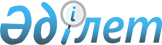 Об установлении ограничительных мероприятий
					
			Утративший силу
			
			
		
					Решение акима села Жетекши города Павлодар Павлодарской области от 23 мая 2022 года № 1. Зарегистрировано в Министерстве юстиции Республики Казахстан 24 мая 2022 года № 28178. Утратило силу решением акима села Жетекши города Павлодар Павлодарской области от 15 июля 2022 года № 7 (вводится в действие после дня его первого официального опубликования)
      Сноска. Утратило силу - решением акима села Жетекши города Павлодар Павлодарской области от 15.07.2022 № 7 (вводится в действие после дня его первого официального опубликования).
      В соответствии с подпунктом 7) статьи 10-1 Закона Республики Казахстан "О ветеринарии", на основании представления главного государственного ветеринарно-санитарного инспектора города Павлодара от 11 мая 2022 года № 1-26/187 РЕШИЛ:
      1. Установить ограничительные мероприятия на территории села Жетекши города Павлодар Павлодарской области, в связи с выявлением болезни инфекционного ринотрахеита и вирусная диарея среди крупного рогатого скота.
      2. Контроль за исполнением настоящего решения оставляю за собой.
      3. Настоящее решение вводится в действие со дня его первого официального опубликования.
					© 2012. РГП на ПХВ «Институт законодательства и правовой информации Республики Казахстан» Министерства юстиции Республики Казахстан
				
      Аким села Жетекши 

Н. Абдрахманов
